The City School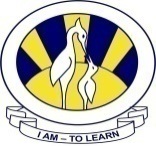 North Nazimabad Boys Campus3rd Monthly test syllabusDate: 11-11-2015Subject: EconomicsClass: 9TH Teacher: ArshiMoney and Finanace